…Boulots bizarres ….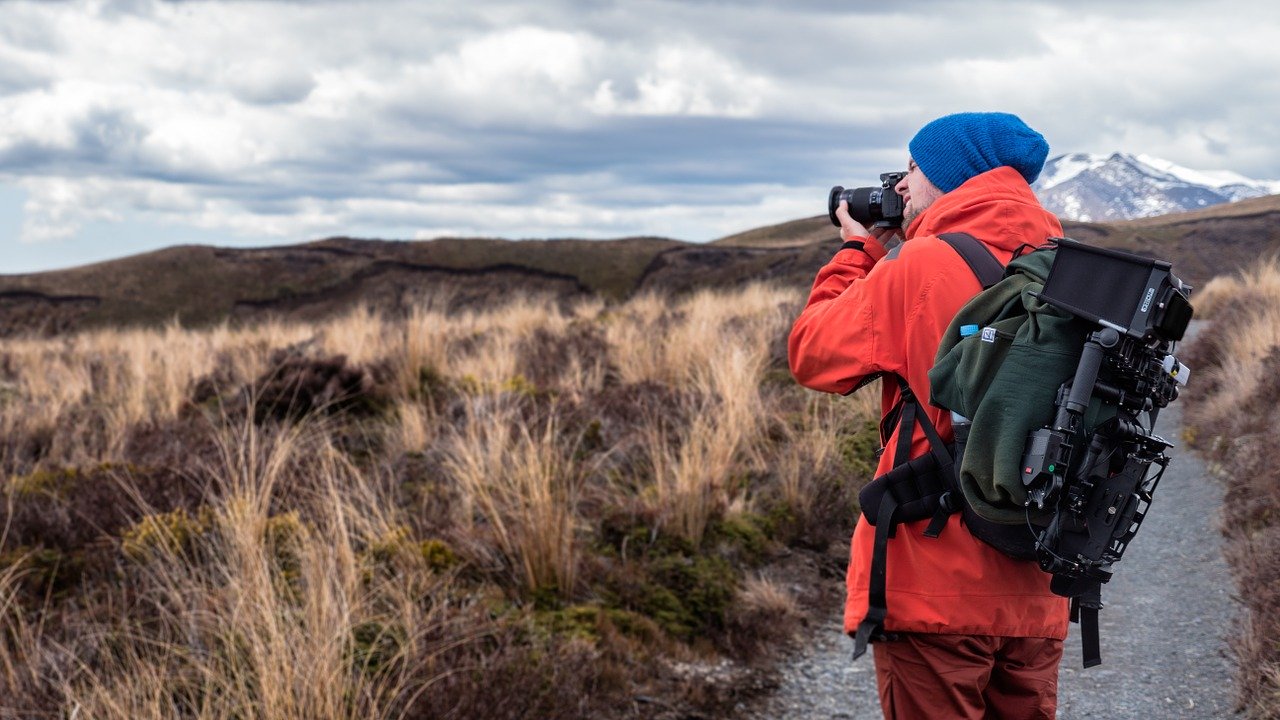 TÂCHE 1 Aujourd’hui nous allons parler des offres de travail un peu insolites. Mais avant on voudrait savoir quel travail vous aimeriez bien faire plus tard et pourquoi. Si vous n’avez pas encore d’idée, pensez un peu aux jobs du 21ème siècle ou inventez un travail.  Prenez vos portables et scannez le code QR pour arriver sur le padlet. Écrivez votre post.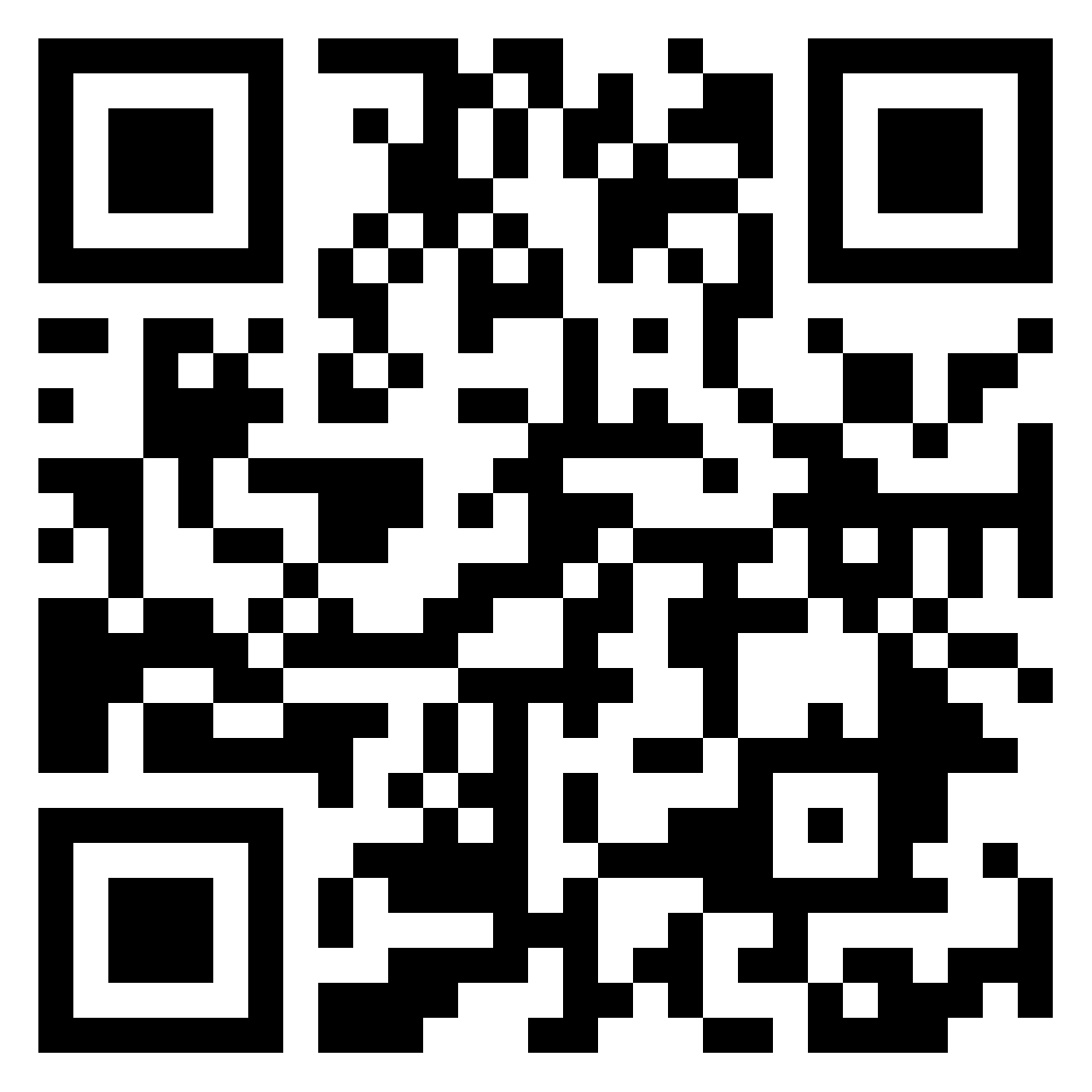 TÂCHE 2 Après avoir lu les posts sur le padlet, discutez à deux les compétences et qualités nécessaires pour le travail en question.Complétez la grille avec les adjectifs ou tournures utiles pour décrire les compétences et qualités requises pour ces emplois.Exemples d’adjectifs et tournures : avoir le sens pratique, collégial, travailleur, sympathique, capable de, débrouillard, honnête, créatif, méticuleux, sincère, avoir le sens de l’organisation, sérieux, poli, structuré, patient, passionné, précis, exigeant, flexible, multilingue, avoir de bonnes connaissances en…, être prêt à faire des heures supplémentaires, travailler la nuit/le weekend etc.TÂCHE 3Faites des groupes de 3 - 4 élèves. 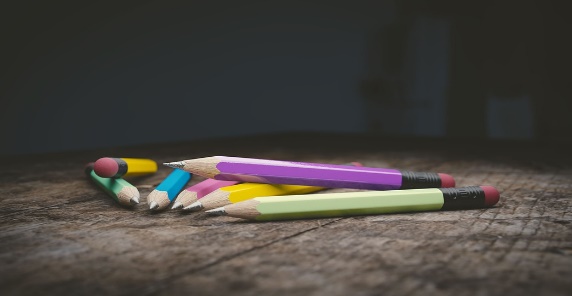 Votre professeur va vous distribuer des descriptions d’offres de travail un peu insolites. Lisez la description et ensuite dessinez le job en question sur une affiche. Vous pouvez également dessiner les qualifications requises et toute autre information du texte. Simplement il ne faut rien écrire. Vous avez 15 minutes. TÂCHE 4 Affichez vos dessins. Vous allez les regarder et commenter comme dans un musée. Pour cela, formez de nouveaux groupes. Dans chaque groupe il y a un/e membre des groupes de la tâche 3. Maintenant vous pouvez commencer votre tour du musée, et vous avez dans chaque groupe un/e spécialiste pour donner des renseignements et répondre aux questions de son propre affiche.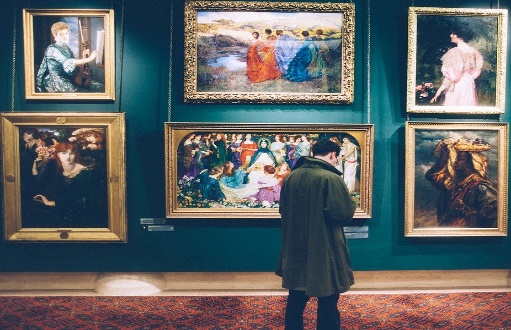 Décrivez ce que vous voyez et posez des questions pour trouver le nom du job dessiné. Quand vous avez trouvé le travail, changez d’affiche.TÂCHE 5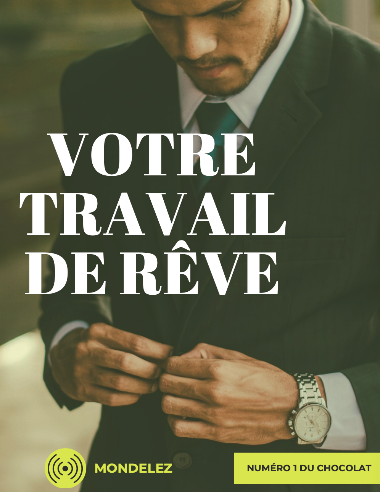 Créez un dépliant professionnel du travail insolite de la tâche 3 en vous aidant du programme www.venngage.com . Voilà le lien direct : https://infograph.venngage.com/edit/5fa26326-35c8-4b00-9ebf-3a9b737839f2N’oubliez pas de mentionner les qualifications requises et toute autre information à votre disposition (p.ex. le salaire, les heures de travail, etc.) TÂCHE 6 Finalement vous décidez de postuler à cette offre d’emploi. Préparez une vidéo de deux minutes dans laquelle vous expliquez pourquoi vous êtes la personne idéale pour ce travail. Für die Lehrperson: Une entreprise de peinture veut vous payer pour voyager et proposer de nouvelles couleursSi vous aimez les couleurs et que vous aimez les voyages, le fabricant de peinture Behr a peut-être le travail idéal pour vous.La société cherche actuellement à embaucher quelqu'un pour le poste de « explorateur de couleurs ». Cela impliquerait de voyager à travers les États-Unis et le Canada à la recherche de nouvelles couleurs et de nouveaux noms de peinture.Le travail de rêve, qui impliquerait de s’inspirer des couleurs de la nature et des villes, s'accompagne d'un salaire de 10 000 dollars - et tous les frais de déplacement sont couverts.En plus de rechercher de nouvelles couleurs, l'explorateur de couleurs aura également pour tâche de prendre des notes de terrain détaillées et des photos de l'inspiration des couleurs trouvée, ainsi que de tenir ses partisans à jour via un blog.Testez les produits de luxe avec Hush HushHushHush, qui se définit comme le “premier marché mondial du shopping de luxe”, est à la recherche d’un testeur de produits de luxe à plein temps qui sera payé 97 000 $ par an pour tester des supercars, yachts et îles privées avant leur mise en vente au public. Selon HushHush, les candidats devront faire preuve d’une “passion pour les voyages, l’art et la mode, d’un sens aigu du détail et d’une appréciation des choses les plus raffinées de la vie”. Dormez pendant deux mois avec la NASAVous manquez de sommeil ? Vous avez de la chance. La NASA vous paie 18 500 $ pour rester au lit pendant deux mois d’affilée. Cela fait partie de l’étude AGBRESA (Artificial Gravity Bed Rest Study), qui porte sur l’impact de la gravité artificielle sur le corps humain et qui est menée avec l’Agence spatiale européenne au Centre aérospatial allemand. Il y a des places pour 12 femmes et 12 hommes âgés de 24 à 55 ans. Le seul hic : il faut savoir parler allemand. Les demandes peuvent être envoyées par courriel à probanden-bit@dlr.de. La date limite de candidature est le 24 mai.Wanted : testeur de toboggan. Salaire : 12.300 euros !Oui, un job de rêve, cela existe ! Tommy Lynch sait de quoi il parle. Pendant quatre ans, il a testé des toboggans dans des stations de vacances First Choice. Après avoir dit adieu à ce job, il laisse sa place à d’autres candidats. Quelles sont les conditions ?Pendant six mois, le testeur de toboggan parcourt le monde et teste les attractions dans une vingtaine de paradis de vacances. Plutôt agréable comme mission, n’est-ce pas ?Comment postule-t-on pour ce job ? Il faut télécharger un film convainquant sur soi-même. L’organisateur choisit cinq finalistes parmi les participants. Ensuite les candidats doivent prouver au jury qu’ils disposent des qualités nécessaires au métier de testeur de toboggan. L’heureux élu qui passe à travers cette sélection, empoche sur six mois quelque 12.300 euros.Mondelez International cherche des papilles aiguisées pour tester ses nouveaux produits. Le groupe Mondelez cherche à embaucher quatre goûteurs de chocolat qui auront pour mission de tester de nouveaux produits destinés à être vendus dans 150 pays du monde entier. L’objectif n’est pas que de manger du chocolat et des boissons cacaotées à longueur de journée, mais bel et bien de fournir un avis critique et donner des voies d’amélioration. Pour cela, il faut être en mesure d’utiliser un vocabulaire précis.Dans son annonce, Mondelez indique que les candidats doivent avoir une passion pour la confiserie et il faut aussi qu’ils soient dotés d’un sens de la communication pour pouvoir échanger avec les autres 11 experts de la dégustation. Enfin "une solide compréhension de la langue anglaise" est exigée, le poste est en effet basé à Wokingham, Berkshire, au Royaume-Uni.De plus il s'agit d'un temps partiel. Les testeurs auront au maximum 8 heures de travail par semaine, rémunérées 10,75 £ (14,32 euros) l’heure.Kompetenzen Interaction orale et interaction écrite (Schreiben, an Gesprächen teilnehmen), compréhension de l’écrit, production orale, production écrite (Lesen, zusammenhängendes Sprechen, Schreiben), kreativer Umgang mit digitalen Tools  Niveau A2+, B1Themenbereiche Arbeit und Ausbildung, BewerbungsgesprächMethoden Einzelarbeit, Gruppenarbeit, Einsatz digitaler Medien  Zeitbedarf 2- 4 UnterrichtseinheitenEingangsvoraus-setzungen S/S verfügen über Basiswortschatz zum Thema Arbeit und Bewerbung Materialien 1 Mobiles Endgerät (S/S), Plakate (A3), Quellen  THINKING CRITICALLY THROUGH DIGITAL MEDIA by Nik Peachey
 Edited by Maria Fuller	
 Bilder: www.pixabay.comDetails zur Aufgabe Zur reibungslosen Durchführung empfiehlt es sich, die Aufgabe während des Unterrichts zu erklären.TechTools padlet.com Padlet ist eine digitale Pinnwand, die sehr einfach gestaltbar und vielfältig einsetzbar ist. Stellen Sie Informationen aus unterschiedlichen Quellen zusammen, bündeln Sie Medien verschiedenster Art an einem Ort oder nutzen Sie Padlet als privates Memoboard. Die Online-Tafel bietet Platz für Notizen, Links, Bilder & Videos.venngage.com Grafikdesign-Software zum Erstellen von Postern, Berichten, Infografiken und Präsentationen.p.ex. : professeur de langue faire des étudesparler couramment une langueêtre dynamiqueêtre  patient          sympathique         flexibleavoir l’esprit d’équipe